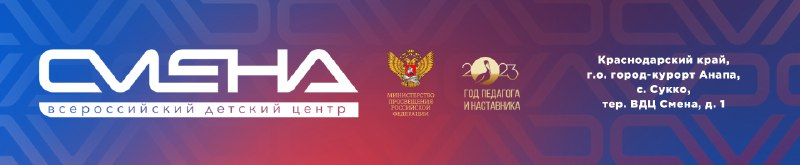 ПРЕСС-РЕЛИЗ                                                                                      20.07.2023 г. Сменовцы будут искать капсулу времениВо Всероссийском детском центре «Смена» стартовала образовательная программа «Юный следователь». Ребята познакомятся с работой Следственного комитета России и на практике изучат особенности профессии криминалиста. За три недели 100 школьников из 40 регионов России научатся проводить следственные действия, освоят рабочие инструменты криминалиста и раскроют вымышленное преступление. Погрузиться в профессию ребятам помогут педагоги и студенты Санкт-Петербургской Академии Следственного комитета РФ, а также действующие кинологи, следователи-криминалисты и полиграфологи.«Уже пятый год «Смена» принимает любознательных и активных школьников, которые проявляют интерес к профессии следователя. Навыки следственной работы помогают ребятам не только развить любознательность, усидчивость и логическое мышление, но и больше узнать о цифровых технологиях, и том, как защитить себя от мошенников и информационных угроз», — отметил директор ВДЦ «Смена» Игорь Журавлев. Сменовцы уже познакомились со структурой Следственного комитета и основами габитоскопии — науки о внешнем облике человека. Ребята составили портрет вымышленного преступника и разобрались, как установить личность человека по фотороботу. Впереди у юных следователей занятия по трасологии: мальчишки и девчонки будут фиксировать следы преступлений и отправлять их на экспертизу.«Одной из задач, стоящих перед Следственным комитетом Российской Федерации, является популяризация профессии следователя и организация ранней профессиональной ориентационной работы с детьми. С этой целью в Следственном комитете была разработана дополнительная общеобразовательная программа «Юный следователь». Победители конкурса ежегодно участвуют в профильных сменах «Юный следователь» на базе международных и всероссийских детских центров. За 5 лет реализации программы во Всероссийском детском центре «Смена» в ней приняли участие более 500 детей — все, кому особенно нужна забота и поддержка офицеров, их мудрый и профессиональный совет в выборе будущей профессии», — прокомментировал Сергей Петров, руководитель управления воспитательной работы Следственного комитета Российской Федерации, Герой России, генерал-майор юстиции.Также ребят ждет практика по дактилоскопии (снятие отпечатков пальцев), палинологии (исследование пыльцы растений) и цифровой криминалистике. Сменовцам расскажут о видах кибермошенничества и способах защиты мобильных устройств.  В результате они научатся проводить следственный эксперимент, опознание по голосу и осмотр места происшествия, проверять показания свидетелей. Кроме того, ребята повысят уровень физической подготовки на ежедневных занятиях по самбо, спортивному ориентированию, стрельбе из электронного оружия.Полученные знания пригодятся ребятам во время финального квеста, где им предстоит найти капсулу времени — послание от товарищей из Всероссийского детского центра «Океан». Затем сменовцы передадут эстафету в «Артек» и «Орленок».«Мне интересна криминалистика и я хотел бы продолжить семейное дело, связанное с юриспруденцией. Поэтому для меня смена «Юный следователь» — это хорошая возможность разобраться в тонкостях профессии. Я планирую освоить и лабораторную работу, и научиться выстраивать взаимодействие с людьми, чтобы в будущем получить необходимое образование и раскрывать преступления любой сложности», — поделился Кирилл Домрачев из Самары.Образовательная программа «Юный следователь» реализуется в ВДЦ   «Смена» с 14 июля по 3 августа 2023 года при содействии Министерства просвещения РФ, Следственного комитета РФ, ФГКОУ ВО «Санкт-Петербургская академия Следственного комитета Российской Федерации» и Следственного управления СК РФ по Краснодарскому краю.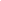 ФГБОУ ВДЦ «Смена» – круглогодичный детский центр, расположенный в с. Сукко Анапского района Краснодарского края. Он включает в себя пять детских образовательных лагерей («Лидер», «Профи», «Арт», «Профессиум», «Наставник»), на базе которых реализуется более 80 образовательных программ. В течение года в Центре проходит 16 смен, их участниками становятся свыше 16 000 ребят из всех регионов России. Профориентация, развитие soft skills, «умный отдых» детей, формирование успешной жизненной навигации – основные направления работы «Смены». С 2017 года здесь действует единственный в стране Всероссийский учебно-тренировочный центр профессионального мастерства и популяризации рабочих профессий, созданный по поручению президента РФ. Учредителями ВДЦ «Смена» являются правительство РФ, Министерство просвещения РФ. Дополнительную информацию можно получить в пресс-службе ВДЦ «Смена»: +7 (86133) 93-520, (доб. 246), press@smena.org. Официальный сайт: смена.дети.